МИНИСТЕРСТВО НАУКИ И ВЫСШЕГО ОБРАЗОВАНИЯ РОССИЙСКОЙ ФЕДЕРАЦИИФедеральное государственное бюджетноеобразовательное учреждение высшего образования«ДАГЕСТАНСКИЙ ГОСУДАРСТВЕННЫЙ УНИВЕРСИТЕТ»ЭКОНОМИЧЕСКИЙ ФАКУЛЬТЕТРАБОЧАЯ ПРОГРАММА ДИСЦИПЛИНЫ«Международное частное право»Кафедра мировой и региональной экономики экономического факультета Образовательная программа бакалавриата41.03.05 Международные отношенияНаправленность (профиль) программы«Политика, экономика, бизнес»Форма обученияОчнаяСтатус дисциплины: входит в часть ОПОП, формируемой участниками образовательных отношений Махачкала 2022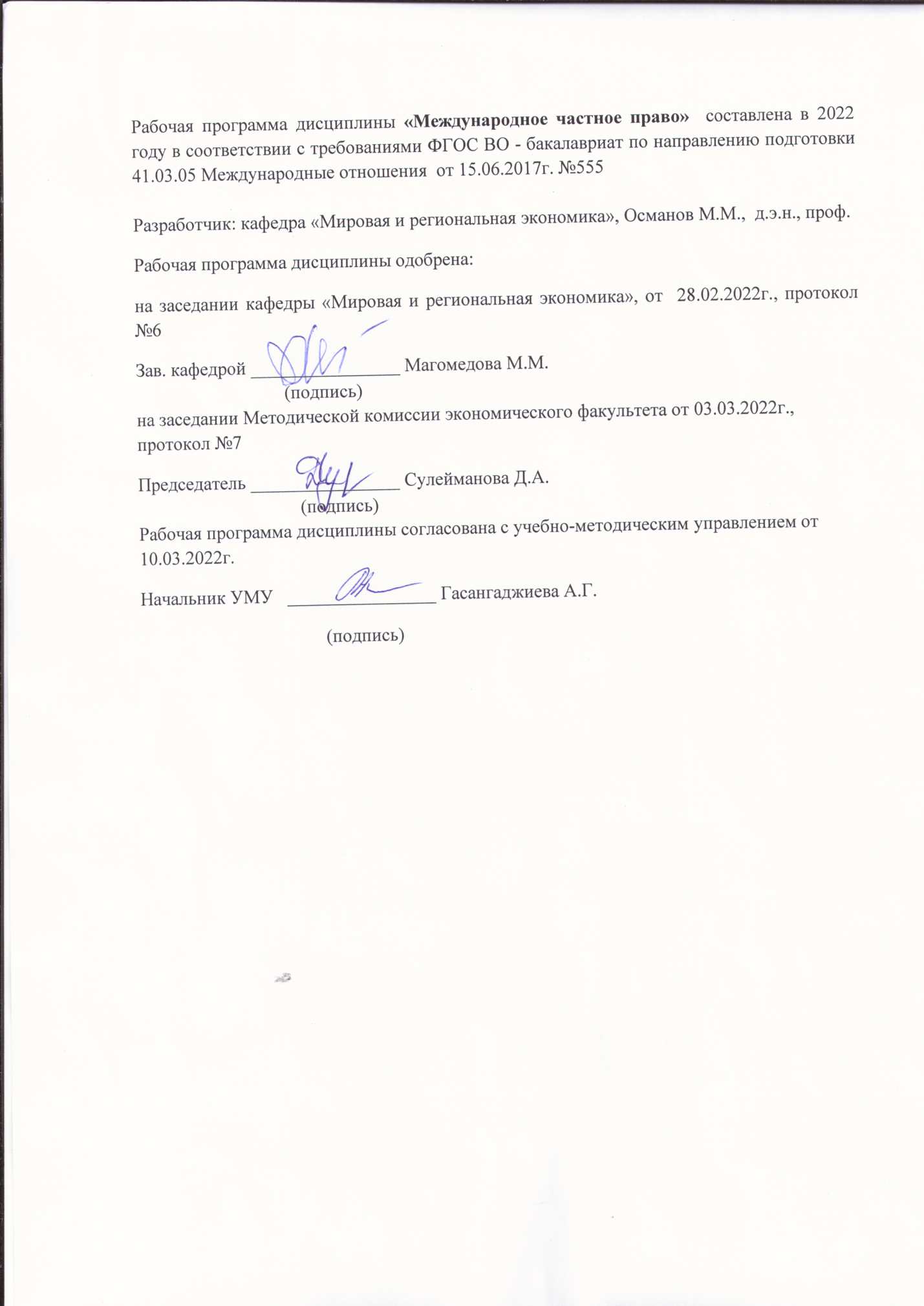 Аннотация рабочей программы дисциплины      Дисциплина «Международное частное право» входит в часть ОПОП, формируемой участниками образовательных отношений образовательной программы бакалавриат по направлению  41.03.05 Международные отношения, профиль подготовки «Политика, экономика, бизнес»Дисциплина реализуется на экономическом факультете кафедрой «Мировая и региональная экономика».Дисциплина «Международное частное право» рассматривает вопросы международных взаимоотношений граждан Российской Федерации, иностранных граждан, лиц без гражданства и лиц с двойным гражданством. Учитывая сложный характер данных взаимоотношений, возникает конкретная потребность раскрытия содержания этого понятия, его функционального назначения. Именно это и является целью изучения дисциплины «Международное частное право».Дисциплина нацелена на формирование следующих компетенций выпускника: общепрофессиональных и профессиональных – УК-2, ОПК-4, ПК-4Преподавание дисциплины предусматривает проведение следующих видов учебных занятий: лекции, практические занятия, самостоятельную работу бакалавров, контроль самостоятельной работы бакалавров.Рабочая программа дисциплины предусматривает проведение следующих видов текущего контроля успеваемости в форме опросов, предоставления докладов, участия в дискуссиях, тестов, контрольных заданий и промежуточный контроль в форме зачетаОбъем дисциплины 2 зачетные единицы, в том числе в академических часах 72ч. по видам учебных занятий1. Цели освоения дисциплиныЦелью изучения дисциплины «Международное частное право» является достижение всестороннего глубокого понимания студентами значения международного частного права в современной жизни общества, природы и сущности отношений граждан Российской Федерации с иностранными гражданами, приобретение опыта толкования, применения действующего законодательства Российской Федерации и международного законодательства включенного в правовую систему России, необходимого в практической деятельности студентов экономических специальностей.     2.Место дисциплины в структуре ООП бакалавриатДисциплина «Международное частное право» - входит в  базовую часть профессионального цикла образовательной программы бакалавриата по направлению подготовки 41.03.05 Международные отношения, уровень бакалавр, профиль подготовки  «Политика, экономика, бизнес»         Дисциплина «Международное частное право» призвана подготовить студентов к профессиональной деятельности в сферах международных отношений. Входные знания, умения и компетенции, необходимые для изучения данного курса, формируются в процессе изучения дисциплин: «Мировая экономика», «Международная торговая политика» и др. Изучение дисциплины «Международное частное право» дополняет параллельное освоение дисциплин: «Международные валютно - кредитные и финансовые отношения», «Организация и управление внешнеэкономической деятельностью», «Международный бизнес»3. Компетенции обучающегося, формируемые в результате освоения дисциплины (перечень планируемых результатов обучения и процедура освоения)4. Объем, структура и содержание дисциплины.4.1. Объем дисциплины составляет 2 зачетные единицы, 72 академических часа.4.2. Структура дисциплины.4.3. Содержание дисциплины, структурированное по темам (разделам).Модуль 1. Основные характеристики международного частного права.Тема 1. Понятие, предмет и система международного частного права.Понятие МЧП. Имущественные и личные неимущественные отношения частноправового характера, осложненные иностранным элементом, как предмет МЧП. Формы выражения иностранного элемента в таких отношениях. Понятие и виды субъектов МЧП. Общая характеристика их правосубъектности. Методы регулирования в МЧП. Коллизионно-правовой и материально-правовой методы, их сравнительная характеристика. Преимущества материально-правового метода регулирования перед коллизионно-правовым. МЧП и внутригосударственное гражданское право. МЧП и международное публичное право. Сравнительная характеристика МЧП, национального и международного права по предмету правового регулирования, субъектам, источникам и методам регулирования. Тема 2. Источники международного частного праваИсточники МЧП: понятие и виды. Соотношение основных источников МЧП. Внутригосударственное (национальное) законодательство как источник МЧП. Единые кодифицирующие акты в области МЧП. Рассредоточение норм МЧП по различным актам внутригосударственного законодательства. Международный договор как источник МЧП. Теория трансформации международно-правовых норм в систему внутригосударственного (национального) права. Роль и значение универсальных международных договоров в области МЧП. Место региональных договоров в развитии МЧП. Международный договор как источник МЧП в рамках Европейского союза и Совета Европы. Тема 3. Коллизионные нормы в международном частном правеПонятие коллизионной нормы. Особенности коллизионной нормы как нормы, определяющей подлежащее применению право. Структура коллизионной нормы. Объем и привязка — элементы коллизионной нормы. Общая классификация коллизионных норм. Виды коллизионных норм по характеру их юридической силы (императивные, диспозитивные, альтернативные, кумулятивные). Виды коллизионных норм по форме коллизионной привязки (односторонние, двусторонние). Виды коллизионных норм по территории их действия (межгосударственные и межобластные). Личный закон. Закон юридического лица. Закон местонахождения имущества. Закон автономии воли. Закон места совершения акта. Закон страны, с которой международное частноправовое отношение наиболее тесно связано. Закон страны продавца. Закон суда. Система коллизионных норм в российском праве. Толкование коллизионных норм. Сущность проблемы квалификации. Тема 4. Субъекты международного частного праваФизические лица как субъекты МЧП. Основные принципы правового положения иностранцев (национальный режим, режим наибольшего благоприятствования, специальный режим, преференциальный режим). Юридические лица как субъекты МЧП. Определение государственной принадлежности («национальности») юридических лиц и их личного статута. Транснациональные корпорации (ТНК) в аспекте МЧП. Правовое положение иностранных юридических лиц в Российской Федерации. Правовое положение российских юридических лиц за границей. Российское законодательство и иностранные юридические лица. Организационно - правовые формы совместной хозяйственной деятельности. Консорциумы, смешанные общества. Государства как субъекты МЧП. Государство — субъект имущественных отношений. Модуль 2. Характеристика отдельных отраслей международного частного права.Тема 5. Финансовые обязательства в международном частном правеПонятие и содержание международных финансовых обязательств. Международные финансовые обязательства торгового и неторгового характера. Особенности правового регулирования международных финансовых обязательств. Формы страхования валютных рисков во внешнеэкономических контрактах. Выражение цены товара в наиболее твердой валюте. Понятие и виды защитных оговорок. Золотая, валютная и мультивалютная оговорки. Формы международных финансовых расчетов. Банковский перевод, инкассо и документарный аккредитив как основные формы международных финансовых расчетов. Унифицированные правила МТП по инкассо. Унифицированные правила и обычаи МТП для документарных аккредитивов. Их роль в правовом регулировании порядка осуществления международных расчетов. Банковский перевод как форма международных финансовых расчетов. Инкассо как форма международных финансовых расчетов. Взаимоотношения плательщика, доверителя, инкассирующего банка и банка ремитента в инкассовой операции. Виды инкассовой операции. Чистое инкассо. Документарное инкассо. Тема 6. Интеллектуальная собственность в международном частном правеПонятие и основные особенности интеллектуальной собственности как объекта международно-правовой защиты. Право интеллектуальной собственности (авторское, патентное и т.п. право). Защита авторских прав в МЧП. Субъекты международной защиты авторских права. Правовой статус граждан и неграждан государств — членов Бернского союза. Виды защищаемых объектов авторского права. Сроки защиты. Средства защиты нарушенных авторских прав. Условия международной защиты авторских прав. Защита авторских прав иностранцев в Российской Федерации. Защита авторских прав российских граждан за рубежом. Принцип национального режима. Роль авторско-правовых обществ в защите прав авторов. Российское авторское общество, его правовой статус.Тема 7. Семейные отношения в международном частном правеСемейное право. Коллизионно-правовой метод — основа для регулирования семейных отношений в МЧП. Национальное законодательство. Коллизионные нормы семейного права в российском законодательстве. Семейный кодекс РФ. Международные договоры. Конвенция от 1956 г. «О взыскании алиментов за рубежом» (Нью-Йорк). Конвенция от 1978 г. «О заключении брака и признании его действительным» (Гаага). Конвенция от 1970 г. «О признании разводов и судебного разлучения супругов» (Гаага). Конвенция от 1978 г. о праве, применимом к режиму имущества супругов» (Гаага). Конвенция от 1973 г. «О праве, применимом к алиментным обязательствам» (Гаага). Конвенция от 1967 г. «Об усыновлении детей». Значение межгосударственной унификации коллизионных норм семейного права. Двусторонние и многосторонние договоры о правовой помощи по гражданским, семейным и уголовным делам. Консульские конвенции. Конвенция от 1993 г. «О защите детей и сотрудничестве в отношении иностранного усыновления» (Гаага).Тема 8. Трудовые отношения в международном частном правеТрудовые отношения, осложненные иностранным элементом (международные трудовые отношения) как предмет МЧП. Источники правового регулирования международных трудовых отношений. Международные договоры. Роль конвенции Международной организации труда (МОТ). Конвенция МОТ от 1978 г. «О регулировании вопросов труда: роль, функции и организация» (Женева). Конвенция МОТ от 1981 г. «О безопасности и гигиене труда и производственной среде» (Женева). Конвенция МОТ от 1999 г. «О запрещении и немедленных мерах по искоренению наихудших форм детского труда» (Женева). Конвенция ООН от 1990 г. «О защите прав всех трудящихся-мигрантов и их семей». Конвенция от 1977 г. «О правовом статусе трудящихся-мигрантов»4.4. Содержание семинарских занятийТема 1. Понятие, предмет и система международного частного права.1.Понятие и предмет МЧП. 2.Особенности отношений, являющихся предметом правового регулирования МЧП. 3.Методы МЧП: коллизионный и материально-правовой методы регулирования. 4.Основные концепции природы норм международного частного права и его место в системе права. 5.Соотношение международного публичного и международного частного права. 6.Система международного частного права.Подготовка и обсуждение проблемных докладов, проведение контрольных работ.Литература1.Международное частное право: учебник / В.Н. Борисов, Н.В. Власова, Н.Г. Доронина и др.; отв. ред. Н.И. Марышева. 4-е изд., перераб. и доп. М.: ИЗиСП, КОНТРАКТ, 2018. 848 с.2.Курбанов Р. А., Лалетина А. С., Гуреев В. А. Международное частное право. М.: Проспект, 2020. 216 с.3.Кривенький, А.И. Международное частное право: учебник / А.И. Кривенький. - 2-е изд., перераб. и доп. - Москва: Издательско-торговая корпорация «Дашков и К°», 2017. - 288 с. - (Учебные издания для бакалавров). - Библиогр. в кн. - ISBN 978-5-394-02338-5 [Электронный ресурс]. - URL:http://biblioclub.ru/index.php?page=book&id=452581 4.Международное частное право. Курс лекций: учебное пособие для студентов вузов, обучающихся по специальности «Юриспруденция» / К. К. Гасанов, В. Н. Шмаков, А. В. Стерлигов, Д. И. Ивашин; под редакцией К. К. Гасанов. — Москва: ЮНИТИ-ДАНА, 2017. — 359 c. — ISBN 978-5-238-02206-2. — Текст: электронный // Электронно-библиотечная система IPR BOOKS: [сайт]. — URL: https://www.iprbookshop.ru/74892.html                                                       Дополнительная литература1.Канашевский В. А. Международное частное право. Учебник. М.: Международные отношения, 2019. 1064 с.2.Кривенький А. И. Международное частное право. Учебник. М.: Дашков и Ко, 2020. 288 с.3.Международное частное право. Курс лекций: учебное пособие для студентов / К. К. Гасанов, В. Н. Шмаков, А. В. Стерлигов, Д. И. Ивашин; под редакцией К. К. Гасанов. — М.: ЮНИТИДАНА, 2017. — 359 c. — ISBN 978-5-238-02206-2. — Текст: электронный // Электроннобиблиотечная система IPR BOOKS: [сайт]. — URL: http://www.iprbookshop.ru/74892.html4.Дмитриева Г. К., Кутузов И. М., Еремичев Е. Н. Международное частное право. Учебник. М.: Проспект, 2020. 680 с.Тема 2 . Источники международного частного права1.Понятие и виды источников международного частного права. 2.Двойственный характер источников международного частного права. 3.Внутригосударственные источники: законы, подзаконные акты, санкционированные государством обычаи. 4.Международный договор как источник международного частного права. Роль правовых доктрин.Подготовка и обсуждение проблемных докладов, проведение контрольных работ.Литература1.Дмитриева Г. К., Кутузов И. М., Еремичев Е. Н. Международное частное право. Учебник. М.: Проспект, 2020. 680 с.2.Петрова Г. В. Международное частное право. Учебник для академического бакалавриата. В 2-х томах. Том 1. М.: Юрайт, 2019. 396 с.3.Международное частное право. Курс лекций: учебное пособие для студентов / К. К. Гасанов, В. Н. Шмаков, А. В. Стерлигов, Д. И. Ивашин; под редакцией К. К. Гасанов. — М.: ЮНИТИДАНА, 2017. — 359 c. — ISBN 978-5-238-02206-2. — Текст: электронный // Электроннобиблиотечная система IPR BOOKS: [сайт]. — URL: http://www.iprbookshop.ru/74892.html4.Международное частное право: учебник / В.Н. Борисов, Н.В. Власова, Н.Г. Доронина и др.; отв. ред. Н.И. Марышева. 4-е изд., перераб. и доп. М.: ИЗиСП, КОНТРАКТ, 2018. 848 с.                                                      Дополнительная литература1.Гетьман Павлова, И. В. Международное частное право: учебник для академического бакалавриата Москва: Издательство Юрайт, 2019. — 416 с.2.Иншакова А. О. Международное частное право: учебник и практикум для академического бакалавриата Москва: Издательство Юрайт, 2019. — 398 с.3.Международное частное право. Курс лекций: учебное пособие для студентов / К. К. Гасанов, В. Н. Шмаков, А. В. Стерлигов, Д. И. Ивашин; под редакцией К. К. Гасанов. — М.: ЮНИТИДАНА, 2017. — 359 c. — ISBN 978-5-238-02206-2. — Текст: электронный // Электроннобиблиотечная система IPR BOOKS: [сайт]. — URL: http://www.iprbookshop.ru/74892.html4.Кривенький А.И. Международное частное право: учебник Москва: Издательскоторговая корпорация «Дашков и К°», 2020. - 288 сТема 3. Коллизионные нормы в международном частном праве1. Понятие коллизионной нормы, ее содержание и структура. 2. Виды коллизионных норм. 3. Основные формулы прикрепления и сферы их применения. 4. Толкование и применение коллизионных норм. 5. Обратная отсылка и отсылка к праву третьего государства. 6. Установление содержания норм иностранного права и порядок его применения. 7. Случаи ограничения применения иностранного права: оговорка о публичном порядке. Подготовка и обсуждение проблемных докладов, проведение контрольных работ.Литература1. Международное частное право: учебник / В.Н. Борисов, Н.В. Власова, Н.Г. Доронина и др.; отв. ред. Н.И. Марышева. 4-е изд., перераб. и доп. М.: ИЗиСП, КОНТРАКТ,2018.
          2. Проблемы коллизионного права в международном правовом пространстве: учебное пособие / И. С. Искевич, С. А. Иванов, О. В. Моисеева, А. В. Подольский. — Тамбов: Тамбовский государственный технический университет, ЭБС АСВ, 2018. — 96 c. — ISBN 978-5-8265-1866-3. — Текст: электронный // Электронно-библиотечная система IPR BOOKS: [сайт]. — URL: http://www.iprbookshop.ru/94365.html3. Алешина, А. В. Международное частное право / А.В. Алешина, В.А. Косовская. - М.:Феникс, 2019.-320c.
           4. Дмитриева Г. К., Кутузов И. М., Еремичев Е. Н. Международное частное право. Учебник. М.: Проспект, 2020. 680 с.Дополнительная литература1.Ануфриева Л.П. Международное частное право. В 3 томах: Учебник/ Л.П. Ануфриева.- М.: БЕК, 2018. 2. Богуславский М.М. Международное частное право: учебник для вузов/ М.М. Богуславский.- М.: Юристъ, 2018.- 606 с. 3. Гетьман-Павлова И.В. Международное частное право: учебник/ И.В. ГетьманПавлова.- М.: ЭКСМО, 2019.- 750 с.4. Гетьман-Павлова, И. В. Международное частное право: учебник для академического бакалавриата / И. В. Гетьман-Павлова. – 3-е изд., перераб. и доп. – М: Издательство Юрайт, 2017. – 412 с. – (Бакалавр. Академический курс). – ISBN 978-5-534-03931-3. То же [Электронный ресурс]. - URL: https://www.biblioonline.ru/book/988E31A3-0AD9-4A63-856E97B0D5C63C04Тема 4. Субъекты международного частного права1. Физические лица как субъекты международного частного права. 2. Личный закон физического лица. 3. Право, подлежащее применению при определении гражданской правоспособности и дееспособности физического лица. 4. Правовое положение иностранных граждан и лиц без гражданства в России. 5. Правовое положение российских граждан за рубежом. 6. Право, подлежащее применению к опеке и попечительству. 7. Юридические лица как субъекты международного частного права. 8. Правовое положение иностранных юридических лиц в РФ. 9. Деятельность российских юридических лиц за рубежом. 10. Правовое положение транснациональных корпораций. 11. Офшорные компании. Подготовка и обсуждение проблемных докладов, проведение контрольных работ.Литература1.Ерпылева, Н. Ю. Международное частное право / Н.Ю. Ерпылева. - М.: Nota Bene, 2019. - 368 c.2. Богуславский, М. М. Международное частное право / М.М. Богуславский. - М.: Международные отношения, 2022.-416c.
           3.Кривенький, А.И. Международное частное право: учебник / А.И. Кривенький. - 2-е изд., перераб. и доп. - М: Издательско-торговая корпорация «Дашков и К°», 2017. - 288 с. - (Учебные издания для бакалавров). - Библиогр. в кн. - ISBN 978-5-394-02338-5; То же [Электронный ресурс]. - URL: http://biblioclub.ru/index.php?page=book&id=4525814.Брун, М.И. Введение в международное частное право / М.И. Брун.- Москва: Гостехиздат, 2022.- 155 c.
Дополнительная литература1.Богуславский, М. М. Международное частное право / М.М. Богуславский. - М.: ЮРИСТЪ, 2020.-408c.
            2. Брун, М.И. Международное частное право / М.И. Брун. - Москва: Высшая школа, 2020.- 367 c.
            3.Международное частное право: учебник для академического бакалавриата / Н. И. Марышева [и др.]; под ред. Н. И. Марышевой. – 4-е изд., испр. и доп. – М. : Издательство Юрайт, 2017. – 376 с. – (Бакалавр. Академический курс). – ISBN 978-5-534-00243-0.; То же [Электронный ресурс]. - URL: https://www.biblioonline.ru/book/67B726E9-941B-4D01-9095- 2D13A3B388994.Гетьман-Павлова, И.В Международное частное право / И.В Гетьман-Павлова. - М.:Эксмо, 2021.- 431 c.
Модуль 2. Характеристика отдельных отраслей международного частного права.Тема 5. Финансовые обязательства в международном частном праве1. Международные денежные обязательства и валютные операции. 2. Международные расчеты по документарному аккредитиву. 3. Международные расчеты по инкассо. 4. Авансовый платеж и платежи по открытому счету. 5. Вексель и чек в международных расчетах. 6. Банковские гарантии в международных денежных обязательствах. 7. Денежные обязательства и защита от валютных рисков. 8. Валютные оговорки во внешнеэкономических контрактах.Подготовка и обсуждение проблемных докладов, проведение контрольных работ.Литература1.Скаридов, А. С. Международное частное право / А.С. Скаридов. - М.: Издательство Михайлова В. А.,  2017.- 397c.
            2.Федосеева, Г. Международное частное право / Г. Федосеева. - М.: Профобразование, 2022.-320c.
            3.Хохлов, В.А. Международное частное право / В.А. Хохлов. - М.: РИОР, 2017. - 419 c.4.Международное частное право: учебник для академического бакалавриата / Н. И. Марышева [и др.]; под ред. Н. И. Марышевой. – 4-е изд., испр. и доп. – М: Издательство Юрайт, 2017. – 376 с. – (Бакалавр. Академический курс). – ISBN 978-5-534-00243-0; То же [Электронный ресурс]. - URL: https://www.biblioonline.ru/book/67B726E9-941B-4D01-9095- 2D13A3B38899 Дополнительная литература1. Камышанова, А. Е. Международное частное право / А.Е. Камышанова. - М.: Феникс, 2021. - 192 c.
           2. Международное частное право / Л.П. Ануфриева и др. - М.: ТК Велби, Проспект, 2022. - 688 c.
           3.Шаблова, Е. Г. Международное коммерческое Москва: Издательство https:// biblio - online. ru / 17 (торговое) право: учебное пособие для академического бакалавриата Юрайт, 2019; Екатеринбург: Изд-во Урал. ун-та. — 94 с            4.Международное частное право. - М.: Астрель, Сова, 2018. - 942 c.
Тема 6. Интеллектуальная собственность в международном частном праве1.Право интеллектуальной собственности: понятие и юридическая природа.2.Особенности международно-правовой охраны объектов интеллектуальной собственности. 3.Стокгольмская конвенция об учреждении ВОИС, 1967 г. Соглашение по торговым аспектам прав интеллектуальной собственности (ТРИПС). 4.Международные соглашения в области охраны авторских прав. 5.Всемирная конвенция об авторском праве (Женева, 1952). Конвенция об охране литературных и художественных произведений (Берн, 1886).6.Международные соглашения в области охраны смежных прав. 7.Охрана авторских и смежных прав иностранцев в России.Подготовка и обсуждение проблемных докладов, проведение контрольных работ.Литература1.Петрова, Г. В. Международное частное право / Г.В. Петрова. - М.: Юриспруденция, 2018.-200c.
           2.Попова, Анна Международное частное право / Анна Попова. - М.: Питер, 2021. - 138 c.
           3.Крупко, С. И. Деликтные обязательства в сфере интеллектуальной собственности в международном частном праве: монография / С. И. Крупко. — М: Статут, 2018. — 279 c. — ISBN 978-5-907139-24-4. — Текст: электронный // Электронно библиотечная система IPR BOOKS: [сайт]. — URL: http://www.iprbookshop.ru/88251.html 4.Рожкова, М. А. Международные договоры в сфере интеллектуальной собственности (актуальный обзор многосторонних соглашений): учебное пособие. Сборник международных договоров / М. А. Рожкова, Д. В. Афанасьев. — Москва: Статут, 2017. — 768 c. — ISBN 978-5-8354-1392-8. — Текст: электронный // Электронно библиотечная система IPR BOOKS: [сайт]. — URL: http://www.iprbookshop.ru/77303.html                                             Дополнительная литература1.Международное частное право. - М.: Юрайт, 2017. - 496 c.
            2.Рождественский, А. Что такое, так называемое, международное частное право? Почему мы видим прямо? / А. Рождественский. - Москва: Огни, 2018. - 431 c.
            3.Буланов, Вадим Категория наиболее тесной связи в международном частном праве / Вадим Буланов. - М.: LAP Lambert Academic Publishing, 2021. - 140 c.
           4.Иншакова, А. О. Международное частное право: учебник и практикум для академического бакалавриата / А. О. Иншакова. – М: Издательство Юрайт, 2017. – 398 с. – (Бакалавр.) – ISBN 978-5-9916- 8766-9. То же [Электронный ресурс]. - URL: https://www.biblio-online.ru/book/EF883CFC-4905-4707- 8BFD-ADC1AFEA104.Тема 7. Семейные отношения в международном частном праве1.Заключение браков российских граждан с иностранцами (лицами без гражданства) в России. 2. Условия вступления в брак. 3. Форма брака. 4. Признание браков, совершенных за границей.5. Консульские браки. 6. Расторжение браков российских граждан и иностранцев в Российской Федерации и за границей. 7. Коллизионные вопросы личных и имущественных отношений между супругами, родителями и детьми. 8. Алиментные обязательства. 9. Международное усыновление: законодательство РФ и международные соглашения.Подготовка и обсуждение проблемных докладов, проведение контрольных работ.Литература1.Гетьман-Павлова, И. В. Международное частное право / И.В. Гетьман-Павлова. - М.:Юрайт-Издат, 2018.-512c.
            2. Богуславский, М. М. Международное частное право / М.М. Богуславский. - М.: Международные отношения, 2022.-416c.
            3.Ерпылева, Н. Ю. Международное частное право / Н.Ю. Ерпылева. - М.: Nota Bene, 2019. - 368 c.4.Гетьман-Павлова, И. В. Международное частное право: учебник для академического бакалавриата / И. В. Гетьман-Павлова. – 3-е изд., перераб. и доп. – М: Издательство Юрайт, 2017. – 412 с. – (Бакалавр. Академический курс). – ISBN 978-5-534-03931-3. То же [Электронный ресурс]. - URL: https://www.biblioonline.ru/book/988E31A3-0AD9-4A63-856E97B0D5C63C04                                                   Дополнительная литература1.Международное частное право. - М.: Окей-книга, 2020. - 381 c.
            2.Международное частное право. - М.: Проспект, 2020. - 688 c.
            3.Гражданский кодекс Российской Федерации. Международное частное право. Постатейный комментарий к разделу VI. - М.: Статус, 2022. - 200 c.4.Кривенький, А.И. Международное частное право: учебник / А.И. Кривенький. - 2-е изд., перераб. и доп. - М.: Издательско-торговая корпорация «Дашков и К°», 2017. - 288 с. - (Учебные издания для бакалавров). - Библиогр. в кн. - ISBN 978-5-394-02338-5; То же [Электронный ресурс]. - URL: http://biblioclub.ru/index.php?page=book&id=452581Тема 8. Трудовые отношения в международном частном праве1.Коллизионные вопросы в области трудовых отношений. 2.Трудовые права иностранцев в России. 3.Трудовые права российских граждан за рубежом.4.Социальное обеспечение иностранцев в России и российских граждан за рубежом.Подготовка и обсуждение проблемных докладов, проведение контрольных работ.Литература   1.Канашевский В. А. Международное частное право. Учебник. М.: Международные отношения, 2019. 1064 с.2.Кривенький А. И. Международное частное право. Учебник. М.: Дашков и Ко, 2020. 288 с.3.Иншакова, А. О. Международное частное право: учебник и практикум для академического бакалавриата / А. О. Иншакова. – М: Издательство Юрайт, 2017. – 398 с. – (Бакалавр.) – ISBN 978-5-9916- 8766-9. То же [Электронный ресурс]. - URL: https://www.biblio-online.ru/book/EF883CFC-4905-4707- 8BFD-ADC1AFEA104            4.Международное частное право. - М.: Астрель, Сова, 2018. - 942 c.
                                            Дополнительная литература1.Ануфриева Л.П. Международное частное право. В 3 томах: Учебник/ Л.П. Ануфриева.- М.: БЕК, 2018. 2. Брун, М.И. Международное частное право / М.И. Брун. - Москва: Высшая школа, 2020.- 367 c.
            3.Международное частное право: учебник для академического бакалавриата / Н. И. Марышева [и др.] ; под ред. Н. И. Марышевой. – 4-е изд., испр. и доп. – М. : Издательство Юрайт, 2017. – 376 с. – (Бакалавр. Академический курс). – ISBN 978-5-534-00243-0.; То же [Электронный ресурс]. - URL: https://www.biblioonline.ru/book/67B726E9-941B-4D01-9095- 2D13A3B38899       4.Международное частное право. - М.: Проспект, 2020. - 688 c.
5.Образовательные технологииВ процессе изучения дисциплины используются активные методы и формы обучения, направленные на формирование у студентов способности четко формулировать выводы по изучаемым проблемам, иметь свою точку зрения на процессы, происходящие в современном мире, умения аргументировано отстаивать свое мнение по тем или иным вопросам. Для этого требуется регулярная посещаемость и активность на занятиях. Студенты делают устные доклады по темам занятий, участвуют в дискуссиях, работают в группах. Доклады должны быть небольшого объема (их представление должно занимать около 10 мин.). В идеале это наиболее интересный и полезный материал, извлеченный из нескольких источников, представляемый в виде рассказа. Групповая работа предполагает сначала обсуждение в малой группе, выработку общей позиции, которая затем обосновывается в дискуссии с другими группами и, как правило, представляется с помощью графических схем. Для компенсации пропущенных занятий или получения дополнительных баллов студенты могут готовить рефераты или эссе. Они также защищаются на семинаре в ходе обсуждения после доклада. Все эти формы деятельности производятся студентами в порядке собственной инициативы. Помимо этого существуют общеобязательные формы деятельности – подготовка к тестам и коллоквиумам. 6. Учебно-методическое обеспечение самостоятельной работы студентов.Самостоятельная работа студентов является важной формой образовательного процесса - это ориентация на активные методы овладения знаниями, развитие творческих способностей студентов, переход от поточного к индивидуализированному обучению с учетом потребностей и возможностей личности. Самостоятельная работа студентов по дисциплине включает все виды ее, выполняемые в соответствии с ФГОС ВО и рабочим учебным планом:- подготовку к текущим занятиям - лекции, практическое занятие, лабораторная работа, семинар, контрольная работа, тестирование, устный опрос;- изучение  учебного   материала,   вынесенного  на  самостоятельную проработку; кроме того:- выполнение рефератов, домашних заданий, выполнение индивидуально полученных заданий или предложенных по личной инициативе студента, рефератов, докладов в группе, на студенческих конференциях, - участие в работах, выполняемых не в обязательном порядке под руководством преподавателя или без его руководства.Виды и порядок выполнения самостоятельной работы:Изучение рекомендованной литературыПоиск в Интернете дополнительного материалаПодготовка реферата (до 5 страниц), презентации и доклада (10-15 минут)Подготовка к зачетуПримерная тематика рефератов, докладов: 1. Понятие и особенности МЧП. 2. Влияние интеграционных процессов на МЧП. 3. Интеграционные процессы в МЧП. 4. Деятельность международных организаций в интеграционных процессах МЧП.5. Права человека и МЧП. 6. Конвенции о правах человека. 7. Предпринимательская деятельность физических лиц.8. Российская доктрина о правовой природе МЧП. 9. Зарубежные доктрины о правовой природе МЧП. 10. Источники МЧП: Конституция РФ и МЧП. 11. Виды источников МЧП. 12. Соотношение Конституции РФ и МЧП. 13. Проблема кодификации МЧП в РФ.14. Закрепление норм МЧП в законодательстве РФ. 15.Закрепление норм МЧП в законодательстве других стран. 16. Понятие, виды коллизионных норм. 17. Понятие и структура коллизионных норм в МЧП. 18. Классификация коллизионных норм в МЧП. 19. Квалификация юридических понятий коллизионной нормы. 20.Основные типы формул прикрепления.21. Проблемы теории и практики применения коллизионных норм в МЧП. 22. Понятие и значение унификации в МЧП. 23. Понятие и значение гармонизации в МЧП. 24. Пределы применения иностранного права. Применение зарубежного законодательства в РФ. 25. Применение законодательства РФ за рубежом. 26. Правовое положение иностранцев в РФ. 27. Правовое положение российских граждан за рубежом. 28. Национальный статут юридического лица в МЧП.29. Личный статут юридического лица в МЧП. 30. Международные организации в МЧП. 31. Международный институт по унификации частного права. 32. Комиссия ООН по праву международной торговли. 33. Понятие и виды государственного иммунитета. 34. Основные концепции государственного иммунитета. 35. Правовое регулирование собственности в МЧП. 36. Приобретение собственности за рубежом. 37. Приобретение собственности иностранными лицами в РФ. 38. Правовое регулирование иностранных инвестиций. 39. Российское законодательство об инвестиционной деятельности. 40. Развитие инвестиционной деятельности в РФ.Рекомендации к последовательности выполнения реферата.Изучение проблемы по материалам учебной, периодической литературы и ресурсам ИнтернетСогласовать название сообщения.Написать тезисы реферата по теме.Выразить, чем интересна выбранная тема в наши дни.Подготовить презентацию по выбранной теме.Сделать сообщение на мини-конференции.6.1. Темы дисциплины для самостоятельного изучения7. Фонд оценочных средств для проведения текущего контроля успеваемости, промежуточной аттестации по итогам освоения дисциплины.7.1. Типовые контрольные заданияПримерные  вопросы для подготовки к промежуточной аттестации по итогам освоения дисциплины (зачет)1. Понятие международного частного права и его место в юридической системе. 2. Предмет и метод международного частного права.3. Источники международного частного права. 4. Торговый обычай как источник международного частного права. 5. Унификация в международном частном праве. 6. Коллизионная норма и ее структура. 7. Понятие типов коллизионных привязок (формул прикрепления). 8. Личный закон и его варианты. 9. Закон «национальности» юридического лица. 10. Закон местонахождения вещи. 11. Закон места совершения акта. 12. Закон страны продавца. 13. Закон места совершения правонарушения. 14. Закон страны суда. 15. Автономия воли. Понятие и применение. 16. Закон, с которым данное правоотношение имеет наиболее тесную связь. 17. Множественность коллизионных привязок. 18. Предварительный коллизионный вопрос. 19. Проблема квалификации.20. Обход закона в международном частном праве. 21. Обратная отсылка и отсылка к третьему закону. 22. Взаимность и реторсия в коллизионном праве.23. Установление содержания иностранного закона в России и других странах. 24. Оговорка о публичном порядке. 25. Коллизионные вопросы право- и дееспособности иностранцев, ограничение и лишение дееспособности, признание лица безвестно отсутствующим и объявление умершим. 26. Правовое положение иностранных граждан и лиц без гражданства в РФ. 27. Правовое положение иностранных юридических лиц в РФ. 28. Правовое положение государства в гражданско-правовых сделках международного характера. 29. Иммунитет государства и его виды.30. Коллизионные вопросы права собственности.31. Применение законов о национализации.32. Правовое регулирование иностранных инвестиций в РФ и других странах. 33. Коллизионные вопросы формы и содержания сделки. Форма доверенности.34. Внешнеэкономические сделки. Понятие и признаки. Применимое право по вопросам формы и содержания внешнеэкономической сделки.35. Универсальные международные конвенции по внешнеторговой купле продаже.Контрольные вопросы опроса для текущего контроля знаний 1. Понятие международного частного права и его место в системе российского права.  Российская доктрина международного частного права. 2. Предмет и метод международного частного права. 3. Соотношение международного частного права и международного публичного права. 4. Задачи и принципы международного частного права. 5. Понятие и виды международных договоров. 6. Международные соглашения и преодоление коллизий в странах СНГ.7. Внутреннее законодательство как источник международного частного права. 8.Толкование и применение коллизионных норм. 9. Публичный порядок в международном частном праве. 10. Сверх императивные нормы. Повышение роли коллизионной односторонности в современном международном частном праве. 11. Режим наибольшего благоприятствования и национальный режим. 12. Особые виды коллизий: интерлокальные, интерперсональные, интертемпоральные. 13. Понятие, структура, виды коллизионных норм. 14. Основные типы коллизионных привязок. 15. Правовое положение иностранных граждан в РФ. 16. Правовое положение беженцев в РФ. 17. Юридические лица как участники международных экономических отношений. 18. Государство как особый субъект международного частного права. Иммунитет государства. 19. Взаимность и ее виды. Реторсии. 20. Роль Международных организаций в формировании международного частного права. 21. Коллизионные вопросы права собственности. 22. Правовое регулирование иностранных инвестиций. 23. Понятие и виды внешнеторговых сделок. 24. Порядок заключения и оформления внешнеторговых договоров.Примерные тестовые задания: для проведения текущего контроля по итогам освоения модуля дисциплиныКоллизионная норма – это:-норма, определяющая, какое право применимо для правоотношений, в которых участвует иностранный элемент;- правило поведения, которое третейский суд предписывает выполнить после разрешения спора;- норма, противоречащая аналогичной в национальном законодательстве.В каком случае субъектом международного частного права признается государство?- В случае участия в сделке физического лица в качестве второй стороны;- Когда второй стороной соглашения выступает другое государство;- Когда внутригосударственные нормы неспособны регулировать возникшие правоотношения.Традиционным правилом определения права собственности в международном частном праве является:-закон местонахождения имущества;- закон места, где имущество было зарегистрировано;- закон места заключения сделки.Источниками международного частного права в России не может быть:-практика судов;- межгосударственные соглашения;- федеральное законодательство.Государство как субъект международного частного права:-без согласия не может быть осуждено судом другого государства;- не защищено от конфискации своей собственности на территории иностранного государства;- может быть насильно подвергнуто мерам по обеспечению иска.Годом создания Гаагской конференции по международному частному праву является:- 1893;- 1955;- 1964.Какое утверждение о предмете международного частного права верно?- включает отношения между лицами - гражданами разных государств;- не включает отношения с участием апатридов;- включает отношения между двумя государствами.Физические лица как субъекты международного частного права – это:- иностранные граждане, лица без гражданства, лица с несколькими гражданствами, беженцы;- только иностранные граждане и лица с двойным гражданством;- иностранные граждане и лица, не обладающие гражданством ни одного государства.Какой из указанных элементов не относятся к юридическим лицам как субъектам международного частного права?- ОПЕК;- ООО «Сатурн»;Реторсии в международном частном праве:- применяются как адекватный ответ одного государства на ограничительные действия другого;- обычаи, которые одно государство перенимает у другого и закрепляет во внутреннем законодательстве;- разрешают использовать чужой авторский труд.Виды источников международного частного права:- различаются в разных государствах;- безоговорочно признаются всеми государствами;- включают только международные договоры между конкретными государствами.Автономия воли в международном частном праве предполагает:- самостоятельный выбор сторон соглашения в пользу того или иного права, которое подлежит применению;- только свободу заключения договора и определения его условий;- наличие полной дееспособности субъектов сделки.Что не относится к методам унификации норм международного частного права?-торговая сделка с иностранным элементом;- конвенция;- типовой закон. Какие сделки в международном частном праве не являются условными?- с наступательным условием;- с отлагательным условием;- с отменительным условием.Обычай в международном частном праве является:- источником;- методом;- функцией.Отрасли международного частного права:- аналогичны тем сферам общественных отношений, которые оно регулирует;- это его общая и особенная части;- делятся на гражданскую и уголовную сферу.Коллизионное регулирование в международном частном праве:-определяет, право какой страны будет использоваться в конкретной ситуации;- образует новые правовые нормы;- заключается в приведении законодательства разных государств к единому виду.Какие два основных подхода характеризуют природу международного частного права?- Международно-правовой и цивилистический;- Унификационный и отсылочный;- Национальный и международный.Брак в международном частном праве является предметом регулирования, если:- заключается между гражданами разных государств;- заключается между гражданами одного государства на своей территории;- заключается по религиозным нормам.Что представляет собой закон места работы?- Трудовая деятельность лица регламентируется законодательством страны, где она осуществляется;- Процесс заключения сделки определяется законом страны, где она была заключена;- Обязательство, предусмотренное в договоре, регулируется правом страны, на территории которой оно должно быть исполнено.Что представляет собой коллизия в праве?-Разногласие, противоречие различных правовых норм, которые направлены на регулирование одного предмета;- вопрос выбора в пользу закона того или иного государства в отношениях с иностранным элементом;- система норм, которое государство использует для разрешения международных частных споров.Противозаконное воспроизведение результатов творческой деятельности называется:- контрафакцией;- легализацией;- сатисфакцией.Присвоение чужих авторских прав на результат интеллектуальной деятельности – это:- плагиат;- лицензия;- реторсия.Норма права, которая определяет применение только отечественного законодательства, является:- односторонней;- двухсторонней;- прямой.Что определяют пророгационные соглашения?- Выбор подсудности;- Выбор способа международной перевозки;- условия фрахта.Удостоверительная надпись, которую ставят органы государств на международных документах, чтобы их легализовать, называется:- апостилем;- оговоркой;- инкотермс.Каким законом определяется дееспособность физического лица как субъекта международного частного права:- личным;- места совершения сделки;- места заключения брака.Изолированный третейский суд:- действует по правилам, определенным самими сторонами;- создается для рассмотрения нескольких однотипных дел;- продолжает свое действие после разрешения дела.Какой из указанных методов является общим для международного частного права?- автономии воли участников;- материально-правовой;- коллизионно-правовой.Какие элементы входят в структуру коллизионной нормы?-объем и привязка;- гипотеза и диспозиция;- формула и санкция.Как классифицируются коллизионные нормы в зависимости от формы привязки?-односторонние и двусторонние;- национальные и унифицированные;- общие и специальные.Чем обыкновение отличается от обычая?- Обыкновение не имеет юридической силы и не закреплено в правовой форме;- Обычай не закреплен в праве в отличие от обыкновения;- Это равнозначные понятия, отражающие один и тот же источник международного частного права.Какой метод правового регулирования имеет преимущество по российскому законодательству?- материально-правовой;- коллизионный;- указанные методы равнозначны.Что представляют собой коллизии коллизий?-Противоречия между коллизионными нормами разных государств;- Противоречия между материальными нормами национального права;- Противоречия между процессуальными нормами правовых систем разных государств.7.4. Методические материалы, определяющие процедуру оценивания знаний, умений, навыков и (или) опыта деятельности, характеризующих этапы формирования компетенций.Общий результат выводится как интегральная оценка, складывающая из текущего контроля – 50 % и промежуточного контроля – 50 %.Текущий контроль по дисциплине включает:- посещение занятий - 10 баллов,- участие на практических занятиях - 50 баллов,- выполнение контрольных работ - 40 баллов.Промежуточный контроль по дисциплине включает:- устный опрос - 50 баллов,- тестирование - 50 баллов.8. Перечень основной и дополнительной учебной литературы, необходимой для освоения дисциплины.1.Дмитриева Г. К., Кутузов И. М., Еремичев Е. Н. Международное частное право. Учебник. М.: Проспект, 2020. 680 с.2.Петрова Г. В. Международное частное право. Учебник для академического бакалавриата. В 2-х томах. Том 1. М.: Юрайт, 2019. 396 с.3.Международное частное право. Курс лекций: учебное пособие для студентов / К. К. Гасанов, В. Н. Шмаков, А. В. Стерлигов, Д. И. Ивашин; под редакцией К. К. Гасанов. — М.: ЮНИТИДАНА, 2017. — 359 c. — ISBN 978-5-238-02206-2. — Текст: электронный // Электроннобиблиотечная система IPR BOOKS: [сайт]. — URL: http://www.iprbookshop.ru/74892.html4.Международное частное право: учебник / В.Н. Борисов, Н.В. Власова, Н.Г. Доронина и др.; отв. ред. Н.И. Марышева. 4-е изд., перераб. и доп. М.: ИЗиСП, КОНТРАКТ, 2018. 848 с.5.Кривенький, А.И. Международное частное право: учебник / А.И. Кривенький. - 2-е изд., перераб. и доп. - М: Издательско-торговая корпорация «Дашков и К°», 2017. - 288 с. - (Учебные издания для бакалавров). - Библиогр. в кн. - ISBN 978-5-394-02338-5; То же [Электронный ресурс]. - URL: http://biblioclub.ru/index.php?page=book&id=452581 6.Брун, М.И. Введение в международное частное право / М.И. Брун- Москва: Гостехиздат, 2022- 155 c.
             7. eLIBRARY.RU[Электронный ресурс]: электронная библиотека / Науч. электрон. б-ка. - Москва, 1999 –. Режим доступа: http://elibrary.ru/defaultx.asp (дата обращения: 01.06.2022). – Яз. рус., англ. 8.Moodle [Электронный ресурс]: система виртуального обучением: [база данных] / Даг.гос. ун-т. – Махачкала, г. – Доступ из сети ДГУ или, после регистрации из сети ун-та, из любой точки, имеющей доступ в интернет. – URL: http://moodle.dgu.ru/ (датаобращения: 21.05.2022). 9.Электронный каталог НБ ДГУ [Электронный ресурс]: база данных содержит сведения о всех видах лит, поступающих в фонд НБ ДГУ/Дагестанский гос. ун-т. – Махачкала, 2010 – Режим доступа: http://elib.dgu.ru, свободный (дата обращения: 21.03.2022).б) дополнительная литература1.Петрова, Г. В. Международное частное право / Г.В. Петрова. - М.: Юриспруденция, 2018.-200c.
           2.Попова, Анна Международное частное право / Анна Попова. - М.: Питер, 2021. - 138 c.
           3.Крупко, С. И. Деликтные обязательства в сфере интеллектуальной собственности в международном частном праве: монография / С. И. Крупко. — М: Статут, 2018. — 279 c. — ISBN 978-5-907139-24-4. — Текст: электронный // Электронно библиотечная система IPR BOOKS: [сайт]. — URL: http://www.iprbookshop.ru/88251.html 4.Рожкова, М. А. Международные договоры в сфере интеллектуальной собственности (актуальный обзор многосторонних соглашений): учебное пособие. Сборник международных договоров / М. А. Рожкова, Д. В. Афанасьев. — Москва: Статут, 2017. — 768 c. — ISBN 978-5-8354-1392-8. — Текст: электронный // Электроннобиблиотечная система IPR BOOKS: [сайт]. — URL: http://www.iprbookshop.ru/77303.html           5.Иншакова, А. О. Международное частное право: учебник и практикум для академического бакалавриата / А. О. Иншакова. – М: Издательство Юрайт, 2017. – 398 с. – (Бакалавр.) – ISBN 978-5-9916- 8766-9. То же [Электронный ресурс]. - URL: https://www.biblio-online.ru/book/EF883CFC-4905-4707- 8BFD-ADC1AFEA1046.eLIBRARY.RU[Электронный ресурс]: электронная библиотека / Науч. электрон. б-ка.- Москва, 1999 –. Режим доступа: http://elibrary.ru/defaultx.asp (дата обращения: 01.06.2022). – Яз. рус., англ.7.Moodle [Электронный ресурс]: система виртуального обучением: [база данных] / Даг.гос. ун-т. – Махачкала, г. – Доступ из сети ДГУ или, после регистрации из сети ун-та, из любой точки, имеющей доступ в интернет. – URL: http://moodle.dgu.ru/ (датаобращения: 21.05.2022).    8.Электронный каталог НБ ДГУ [Электронный ресурс]: база данных содержит сведения о всех видах лит, поступающих в фонд НБ ДГУ/Дагестанский гос. ун-т. – Махачкала, 2010 – Режим доступа: http://elib.dgu.ru, свободный (дата обращения: 21.03.2022).9.Перечень ресурсов информационно-телекоммуникационной сети «Интернет», необходимых для освоения дисциплины.www.imemo.ru - ИМЭМО: Периодические издания: Журнал "Мировая экономика и международные отношения"ru.wikipedia.org – Википедия Свободная Энциклопедияwww.wto.ru – сайт Всемирной торговой организации economic-ua.com - Экономические новости.5.официальный сайт Евразийского экономического союза http://www.eaeunion.org/; 6.официальный сайт Евразийской экономической Комиссии http://www.eurasiancommission.org/; 7.электронные учебники электронно-библиотечной системы (ЭБС)  «Айбукс»;8.электронные учебники электронно–библиотечной системы (ЭБС) «Лань»;9.статьи из периодических изданий по  общественным  и гуманитарным наукам «Ист-Вью»  10.eLIBRARY.RU[Электронный ресурс]: электронная библиотека / Науч. электрон. б-ка.- Москва, 1999 –. Режим доступа: http://elibrary.ru/defaultx.asp (дата обращения: 01.06.2022). – Яз. рус., англ.11.Moodle [Электронный ресурс]: система виртуального обучением: [база данных] / Даг.гос. ун-т. – Махачкала, г. – Доступ из сети ДГУ или, после регистрации из сети ун-та, из любой точки, имеющей доступ в интернет. – URL: http://moodle.dgu.ru/(датаобращения: 21.05.2022). 12.Электронный каталог НБ ДГУ [Электронный ресурс]: база данных содержит сведения о всех видах лит, поступающих в фонд НБ ДГУ/Дагестанский гос. ун-т. – Махачкала, 2010 – Режим доступа: http://elib.dgu.ru, свободный (дата обращения: 21.03.2022).10.Методические указания для обучающихся по освоению дисциплины.Освоение дисциплины в полном объеме  может быть достигнуто при посещении всех лекций и семинаров и выполнение предлагаемых заданий в виде докладов, тестов и устных вопросов. Успешное выполнение предлагаемых заданий обеспечивает возможность получения зачета по дисциплине после завершения курса без дополнительных вопросов. На лекциях рекомендуется деятельность студента в форме активного слушания, т.е. предполагается возможность задавать вопросы на уточнение понимания темы и рекомендуется конспектирование основных положений лекции. На семинарских занятиях деятельность студента заключается в активном слушании докладов других студентов, предоставлении собственных докладов, участии в обсуждении докладов, выполнении контрольных заданий. Темы студенческих докладов выбираются по согласованию с преподавателем в соответствии с планом семинарских занятий. При подготовке доклада рекомендуется обсудить содержание будущего доклада с преподавателем и получить методические рекомендации по его подготовке, в том числе указания на литературу. Литература, помимо указанной в программе, может самостоятельно подбираться студентом, в частности с привлечением источников из сети Интернет. В случае, если студентом пропущено лекционное или семинарское занятие, он может освоить пропущенную тему самостоятельно с опорой на план занятия, рекомендуемую литературу и консультативные рекомендации преподавателя. При подготовке докладов  студент, помимо указанных источников, может активно привлекать информацию, полученную на других курсах, а также излагать собственные соображения как специалиста в области информационных технологий. Проведению зачета предшествует коллективная аудиторная консультация, на которой даются советы по подготовке к зачету. В целом рекомендуется регулярно посещать занятия и выполнять текущие занятия, что обеспечит достаточный уровень готовности к сдаче зачета.11. Перечень информационных технологий, используемых при осуществлении образовательного процесса по дисциплине, включая перечень программного обеспечения и информационных справочных систем.В процессе преподавания дисциплины предполагается использование современных технологий визуализации учебной информации (создание и демонстрация презентаций),  использованиересурсов электронной информационно-образовательной среды университета.При подготовке к практическим занятиям, а также при написании рефератов могут использоваться поисковые сайты сети «Интернет», информационно-справочные системы, интернет-ресурсы, перечисленные в разделе 9. Кроме того, могут использоваться учебные курсы, размещенные на платформе Moodle ДГУ, а также учебные материалы, размещенные на образовательных блогах преподавателей экономического факультета ДГУ.Проведение данной дисциплины не предполагает использование специального программного обеспечения. Используется следующее лицензионное программное обеспечение общего назначения и информационные справочные системы: прикладные программы пакета OfficeStd 2016 RUSOLPNLAcdmc (MicrosoftOfficeWord для создания текстовых файлов; MicrosoftOfficePowerPoint для создания презентаций, визуального сопровождения докладов), Справочно Правовая Система Консультант Плюс, Электронный периодический справочник «Система ГАРАНТ»12. Описание материально-технической базы, необходимой для осуществления образовательного процесса по дисциплине.Для проведения занятий по дисциплине используются специальные помещения - учебные аудитории для проведения занятий лекционного типа,  семинарского типа, групповых и индивидуальных консультаций, текущего контроля и промежуточной аттестации с достаточным количеством посадочных мест, укомплектованные специализированной мебелью. Учебные аудитории для проведения занятий лекционного типа оснащены современным демонстрационным (мультимедийным) оборудованием для  представления учебной информации большой аудитории.Помещения для самостоятельной работы обучающихся оснащены компьютерной техникой с возможностью подключения к сети "Интернет" и обеспечением доступа в электронную информационно-образовательную среду университета.СеместрУчебные занятияУчебные занятияУчебные занятияУчебные занятияУчебные занятияУчебные занятияУчебные занятияУчебные занятияФорма промежуточной аттестации (зачет, дифференцированный  зачет, экзамен)Семестрв том числе:в том числе:в том числе:в том числе:в том числе:в том числе:в том числе:в том числе:Форма промежуточной аттестации (зачет, дифференцированный  зачет, экзамен)СеместрвсегоКонтактная работа обучающихся с преподавателемКонтактная работа обучающихся с преподавателемКонтактная работа обучающихся с преподавателемКонтактная работа обучающихся с преподавателемКонтактная работа обучающихся с преподавателемКонтактная работа обучающихся с преподавателемСРС, в том числе зачетФорма промежуточной аттестации (зачет, дифференцированный  зачет, экзамен)Семестрвсеговсегоиз нихиз нихиз нихиз нихиз нихСРС, в том числе зачетФорма промежуточной аттестации (зачет, дифференцированный  зачет, экзамен)СеместрвсеговсегоЛекцииЛабораторные занятияПрактические занятияКСРконсультацииСРС, в том числе зачетФорма промежуточной аттестации (зачет, дифференцированный  зачет, экзамен)77236181836зачетКод и наименование компетенции из ОПОПКод и наименование индикатора достижения компетенций (в соответствии с ОПОП)Планируемые результаты обученияПроцедура освоенияУК-2. Способен определять круг задач в рамках поставленной цели и выбирать оптимальные способы их решения, исходя из действующих правовых норм, имеющихся ресурсов и ограниченийУК-2.1. Анализирует круг задач в рамках поставленной цели  УК-2.2. Определяет пробелы  в рамках поставленной цели и выбирать оптимальные способы их решения, исходя из действующих правовых нормЗнает: круг задач в рамках поставленной целиУмеет: выявлять способы их решения исходя из действующих правовых норм, имеющихся ресурсов и ограниченийВладеет:методами решения задач в рамках поставленной целиЗнает: определять пробелы в рамках поставленной цели Умеет:выявлять и выбирать оптимальные способы их решения, исходя из действующих правовых норм. Владеет:методами решения задач исходя из действующих правовых норм.Устный опрос, письменный опрос, тестированиеУстный опрос, письменный опрос, тестированиеОПК-4. Способен устанавливать причинно-следственные связи, давать характеристику и оценку общественно- политическим и социально-экономическим событиям и процессам, выявляя их связь с экономическим, социальным и культурно-цивилизационным контекстами, а также с объективными тенденциями и закономерностями комплексного развития на глобальном, макрорегиональном, национально-государственном, региональном и локальном уровняхОПК-4.1.Способен устанавливать причинно-следственные связи, давать оценку общественно- политическим и социально-экономическим событиям и процессам, выявляя их связь с экономическим, социальным и культурно-цивилизационными контекстами, а также с объективными тенденциями и закономерностями комплексного развития на разных уровнях.Знает: общие закономерности причинно-следственных связей и оценку общественно- политических и социально-экономических событий и процессов, обосновывая их связь с экономическим, социальным и культурно-цивилизационным контекстами на разных уровнях.Умеет: применять закономерности причинно-следственных связей и оценку общественно- политических и социально-экономических событий и процессов, обосновывая их связь с экономическим, социальным и культурно-цивилизационным контекстами на разных уровнях.Владеет:способами прогнозирования результатовприменения причинно-следственных связей и оценку общественно- политических и социально-экономических событий и процессов, обосновывая их связь с экономическим, социальным и культурно-цивилизационным контекстами на разных уровнях.Устный опрос, письменный опрос, тестированиеУстный опрос, письменный опрос, тестированиеОПК-4. Способен устанавливать причинно-следственные связи, давать характеристику и оценку общественно- политическим и социально-экономическим событиям и процессам, выявляя их связь с экономическим, социальным и культурно-цивилизационным контекстами, а также с объективными тенденциями и закономерностями комплексного развития на глобальном, макрорегиональном, национально-государственном, региональном и локальном уровняхОПК-4.2.Способен устанавливать причинно-следственные связи, давать характеристику и оценку общественно - политическим и социально-экономическим событиям и процессам, вы-являя их связь с экономическим, социальным и культурно-цивилизационным контекстами, а также с объективными тенденциями и закономерностям на глобальном, макрорегиональном, национально-государственном, региональном и локальном уровняхЗнает: теоретические основы причинно-следственных связей, общественно - политических и социально-экономических событий и процессов, выявляя их связь с экономическим, социальным и культурно-цивилизационным контекстами, а также с объективными тенденциями и закономерностями на глобальном, макрорегиональном, национально - государственном, региональном и локальном уровнях.Умеет: применять основы причинно-следственных связей, общественно - политических и социально-экономических событий и процессов, выявляя их связь с экономическим, социальным и культурно-цивилизационным контекстами, а также с объективными тенденциями и закономерностями на глобальном, макрорегиональном, национально-государственном, региональном и локальном уровнях.Владеет: методикой систематизации и применения основ причинно-следственных связей, общественно - политических и социально-экономических событий и процессов, выявляя их связь с экономическим, социальным и культурно-цивилизационным контекстами, а также с объективными тенденциями и закономерностями на глобальном, макрорегиональном, национально-государственном, региональном и локальном уровняхУстный опрос, письменный опрос, тестированиеУстный опрос, письменный опрос, тестированиеПК-4. способностью составлять дипломатические документы, проекты соглашений, контрактов, программ мероприятийПК-4.1. Способен изучить методику составления дипломатических документов и проектов соглашенийЗнает:структуру и содержание основных документов по программам мероприятий;Умеет:анализировать содержание основных документов по программам мероприятий. Владеет:навыками составления программных документов в области внешней политики  при анализе конкретных внешнеполитических проблем и проведении аналитических исследований.Устный опрос, письменный опрос, тестированиеПК-4.2. Владеет методикой составления дипломатических документов, проектов соглашений, контрактов, программ мероприятийЗнает:методику составления дипломатических документов по программам мероприятий;Умеет:анализировать методику составления дипломатических документовВладеет:методикой составления дипломатических документов, проектов соглашений, контрактов, программ мероприятийУстный опрос, письменный опрос, тестирование№п/пРазделы и темыдисциплины СеместрСеместрНеделя семестраНеделя семестраВиды учебной работы, включая самостоятельную работу студентов и трудоемкость (в часах)Виды учебной работы, включая самостоятельную работу студентов и трудоемкость (в часах)Виды учебной работы, включая самостоятельную работу студентов и трудоемкость (в часах)Формы текущего контроля успеваемости и промежуточной аттестации№п/пРазделы и темыдисциплины СеместрСеместрНеделя семестраНеделя семестраЛекцииПрактические занятияСамостоятельная работа, в .ч. зачетФормы текущего контроля успеваемости и промежуточной аттестацииМодуль 1.  Основные характеристики международного частного праваМодуль 1.  Основные характеристики международного частного праваМодуль 1.  Основные характеристики международного частного праваМодуль 1.  Основные характеристики международного частного праваМодуль 1.  Основные характеристики международного частного праваМодуль 1.  Основные характеристики международного частного праваМодуль 1.  Основные характеристики международного частного праваМодуль 1.  Основные характеристики международного частного праваМодуль 1.  Основные характеристики международного частного права1Тема 1. Понятие, предмет и система международного частного права.Тема 1. Понятие, предмет и система международного частного права.771222Опросы, представление докладов, участие в дискуссиях, тест2Тема 2. Источники международного частного праваТема 2. Источники международного частного права772226Опросы, представление докладов, участие в дискуссиях, тест3Тема 3. Коллизионные нормы в международном частном правеТема 3. Коллизионные нормы в международном частном праве773226Опросы, представление докладов, участие в дискуссиях, тест4Тема 4.  Субъекты международного частного праваТема 4.  Субъекты международного частного права774226Опросы, представление докладов, участие в дискуссиях, тестИтого по модулю 1: 36чИтого по модулю 1: 36ч771-48820Модуль 2. Характеристика отдельных отраслей международного частного права.Модуль 2. Характеристика отдельных отраслей международного частного права.Модуль 2. Характеристика отдельных отраслей международного частного права.Модуль 2. Характеристика отдельных отраслей международного частного права.Модуль 2. Характеристика отдельных отраслей международного частного права.Модуль 2. Характеристика отдельных отраслей международного частного права.Модуль 2. Характеристика отдельных отраслей международного частного права.Модуль 2. Характеристика отдельных отраслей международного частного права.Модуль 2. Характеристика отдельных отраслей международного частного права.5Тема 5. Финансовые обязательства в международном частном правеТема 5. Финансовые обязательства в международном частном праве775224Опросы, представление докладов, участие в дискуссиях, тест6Тема 6. Интеллектуальная собственность в международном частном правеТема 6. Интеллектуальная собственность в международном частном праве776224Опросы, представление докладов, участие в дискуссиях, тест7Тема 7. Семейные отношения в международном частном правеТема 7. Семейные отношения в международном частном праве777244Опросы, представление докладов, участие в дискуссиях, тест8Тема 8. Трудовые отношения в международном частном правеТема 8. Трудовые отношения в международном частном праве778424Опросы, представление докладов, участие в дискуссиях, тестИтого по модулю 2: 36чИтого по модулю 2: 36ч775-81010-16Контрольная работаИТОГО 72чИТОГО 72ч77181836зачетТемы дисциплины Содержание самостоятельной работы Тема 1. Понятие, предмет и система международного частного права.Работа с учебной литературой (по конспектам лекций, учебной и научной литературе), поиск и обзор научных публикаций и электронных источников информации. Подготовка реферата. Работа с тестами и вопросами для самоконтроля.Опрос, оценка выступлений, защита рефератаЛитература1.Международное частное право: учебник / В.Н. Борисов, Н.В. Власова, Н.Г. Доронина и др.; отв. ред. Н.И. Марышева. 4-е изд., перераб. и доп. М.: ИЗиСП, КОНТРАКТ, 2018. 848 с.2.Курбанов Р. А., Лалетина А. С., Гуреев В. А. Международное частное право. М.: Проспект, 2020. 216 с.3.Кривенький, А.И. Международное частное право: учебник / А.И. Кривенький. - 2-е изд., перераб. и доп. - Москва: Издательско-торговая корпорация «Дашков и К°», 2017. - 288 с. - (Учебные издания для бакалавров). - Библиогр. в кн. - ISBN 978-5-394-02338-5 [Электронный ресурс]. - URL:http://biblioclub.ru/index.php?page=book&id=452581 4.Международное частное право. Курс лекций: учебное пособие для студентов вузов, обучающихся по специальности «Юриспруденция» / К. К. Гасанов, В. Н. Шмаков, А. В. Стерлигов, Д. И. Ивашин; под редакцией К. К. Гасанов. — Москва: ЮНИТИ-ДАНА, 2017. — 359 c. — ISBN 978-5-238-02206-2. — Текст: электронный // Электронно-библиотечная система IPR BOOKS: [сайт]. — URL: https://www.iprbookshop.ru/74892.html    Тема 2.Источники международного частного права. Работа с учебной литературой (по конспектам лекций, учебной и научной литературе), поиск и обзор научных публикаций и электронных источников информации. Подготовка реферата. Работа с тестами и вопросами для самоконтроля.Опрос, оценка выступлений, защита реферата                                   Литература1.Гетьман Павлова, И. В. Международное частное право: учебник для академического бакалавриата Москва: Издательство Юрайт, 2019. — 416 с.2.Иншакова А. О. Международное частное право: учебник и практикум для академического бакалавриата Москва: Издательство Юрайт, 2019. — 398 с.3.Международное частное право. Курс лекций: учебное пособие для студентов / К. К. Гасанов, В. Н. Шмаков, А. В. Стерлигов, Д. И. Ивашин; под редакцией К. К. Гасанов. — М.: ЮНИТИДАНА, 2017. — 359 c. — ISBN 978-5-238-02206-2. — Текст: электронный // Электроннобиблиотечная система IPR BOOKS: [сайт]. — URL: http://www.iprbookshop.ru/74892.html4.Кривенький А.И. Международное частное право: учебник Москва: Издательскоторговая корпорация «Дашков и К°», 2020. - 288 сТема 3. Коллизионные нормы в международном частном правеРабота с учебной литературой (по конспектам лекций, учебной и научной литературе), поиск и обзор научных публикаций и электронных источников информации. Подготовка реферата. Работа с тестами и вопросами для самоконтроля.Опрос, оценка выступлений, защита рефератаЛитература1. Международное частное право: учебник / В.Н. Борисов, Н.В. Власова, Н.Г. Доронина и др.; отв. ред. Н.И. Марышева. 4-е изд., перераб. и доп. М.: ИЗиСП, КОНТРАКТ,2018.
          2. Проблемы коллизионного права в международном правовом пространстве: учебное пособие / И. С. Искевич, С. А. Иванов, О. В. Моисеева, А. В. Подольский. — Тамбов: Тамбовский государственный технический университет, ЭБС АСВ, 2018. — 96 c. — ISBN 978-5-8265-1866-3. — Текст: электронный // Электронно-библиотечная система IPR BOOKS: [сайт]. — URL: http://www.iprbookshop.ru/94365.html3. Алешина, А. В. Международное частное право / А.В. Алешина, В.А. Косовская. - М.:Феникс, 2019.-320c.
           4. Дмитриева Г. К., Кутузов И. М., Еремичев Е. Н. Международное частное право. Учебник. М.: Проспект, 2020. 680 с.Тема 4.Субъекты международного частного праваРабота с учебной литературой (по конспектам лекций, учебной и научной литературе), поиск и обзор научных публикаций и электронных источников информации. Подготовка реферата. Работа с тестами и вопросами для самоконтроля.Опрос, оценка выступлений, защита реферата                                          Литература1.Ерпылева, Н. Ю. Международное частное право / Н.Ю. Ерпылева. - М.: Nota Bene, 2019. - 368 c.2. Богуславский, М. М. Международное частное право / М.М. Богуславский. - М.: Международные отношения, 2022.-416c.
           3.Кривенький, А.И. Международное частное право: учебник / А.И. Кривенький. - 2-е изд., перераб. и доп. - М: Издательско-торговая корпорация «Дашков и К°», 2017. - 288 с. - (Учебные издания для бакалавров). - Библиогр. в кн. - ISBN 978-5-394-02338-5; То же [Электронный ресурс]. - URL: http://biblioclub.ru/index.php?page=book&id=452581           4.Брун, М.И. Введение в международное частное право / М.И. Брун.- Москва: Гостехиздат, 2022.- 155 c. Тема 5. Финансовые обязательства в международном частном правеРабота с учебной литературой (по конспектам лекций, учебной и научной литературе), поиск и обзор научных публикаций и электронных источников информации. Подготовка реферата. Работа с тестами и вопросами для самоконтроля.Опрос, оценка выступлений, защита реферата                                   Литература1.Скаридов, А. С. Международное частное право / А.С. Скаридов. - М.: Издательство Михайлова В. А.,  2017.- 397c.
            2.Федосеева, Г. Международное частное право / Г. Федосеева. -М.:Профобразование, 2022.-320c.
            3.Хохлов, В.А. Международное частное право / В.А. Хохлов. - М.: РИОР, 2017. - 419 c.4.Международное частное право: учебник для академического бакалавриата / Н. И. Марышева [и др.]; под ред. Н. И. Марышевой. – 4-е изд., испр. и доп. – М: Издательство Юрайт, 2017. – 376 с. – (Бакалавр. Академический курс). – ISBN 978-5-534-00243-0; То же [Электронный ресурс]. - URL: https://www.biblioonline.ru/book/67B726E9-941B-4D01-9095- 2D13A3B38899 Тема 6. Интеллектуальная собственность в международном частном правеРабота с учебной литературой (по конспектам лекций, учебной и научной литературе), поиск и обзор научных публикаций и электронных источников информации. Подготовка реферата. Работа с тестами и вопросами для самоконтроля.Опрос, оценка выступлений, защита реферата                                   Литература 1.Петрова, Г. В. Международное частное право / Г.В. Петрова. - М.: Юриспруденция, 2018.-200c.
           2.Попова, Анна Международное частное право / Анна Попова. -М.:Питер, 2021.- 138 c.
           3.Крупко, С. И. Деликтные обязательства в сфере интеллектуальной собственности в международном частном праве: монография / С. И. Крупко. — М: Статут, 2018. — 279 c. — ISBN 978-5-907139-24-4. — Текст: электронный // Электроннобиблиотечная система IPR BOOKS: [сайт]. — URL: http://www.iprbookshop.ru/88251.html 4.Рожкова, М. А. Международные договоры в сфере интеллектуальной собственности (актуальный обзор многосторонних соглашений): учебное пособие. Сборник международных договоров / М. А. Рожкова, Д. В. Афанасьев. — Москва: Статут, 2017. — 768 c. — ISBN 978-5-8354-1392-8. — Текст: электронный // Электроннобиблиотечная система IPR BOOKS: [сайт]. — URL: http://www.iprbookshop.ru/77303.htmlТема 7.Семейные отношения в международном частном правеРабота с учебной литературой (по конспектам лекций, учебной и научной литературе), поиск и обзор научных публикаций и электронных источников информации. Подготовка реферата. Работа с тестами и вопросами для самоконтроля.Опрос, оценка выступлений, защита реферата                                        Литература1.Гетьман-Павлова, И. В. Международное частное право / И.В. Гетьман-Павлова. - М.:Юрайт-Издат, 2018.-512c.
            2. Богуславский, М. М. Международное частное право / М.М. Богуславский. - М.: Международные отношения, 2022.-416c.
            3.Ерпылева, Н. Ю. Международное частное право / Н.Ю. Ерпылева. - М.: Nota Bene, 2019. - 368 c.4.Гетьман-Павлова, И. В. Международное частное право: учебник для академического бакалавриата / И. В. Гетьман-Павлова. – 3-е изд., перераб. и доп. – М.: Издательство Юрайт, 2017. – 412 с. – (Бакалавр. Академический курс). – ISBN 978-5-534-03931-3. То же [Электронный ресурс]. - URL: https://www.biblioonline.ru/book/988E31A3-0AD9-4A63-856E97B0D5C63C04 Тема 8. Трудовые отношения в международном частном правеРабота с учебной литературой (по конспектам лекций, учебной и научной литературе), поиск и обзор научных публикаций и электронных источников информации. Подготовка реферата. Работа с тестами и вопросами для самоконтроля.Опрос, оценка выступлений, защита рефератаЛитература:   1.Канашевский В. А. Международное частное право. Учебник. М.: Международные отношения, 2019. 1064 с.2.Кривенький А. И. Международное частное право. Учебник. М.: Дашков и Ко, 2020. 288 с.3.Иншакова, А. О. Международное частное право: учебник и практикум для академического бакалавриата / А. О. Иншакова. – М: Издательство Юрайт, 2017. – 398 с. – (Бакалавр.) – ISBN 978-5-9916- 8766-9. То же [Электронный ресурс]. - URL: https://www.biblio-online.ru/book/EF883CFC-4905-4707- 8BFD-ADC1AFEA1044.Международное частное право. - М.: Астрель, Сова, 2018. - 942 c.